YILDIZ TEKNİK ÜNİVERSİTESİDİPLOMA, DİPLOMA YERİNE GEÇERLİ BELGE, ÖĞRENİM BELGESİ ve MEZUN YAZISI ESASLARIİÇİNDEKİLERYILDIZ TEKNİK ÜNİVERSİTESİ	2DİPLOMA ,DİPLOMA YERİNE GEÇERLİ BELGE, ÖĞRENİM BELGESİ ve MEZUN YAZISI ESASLARI	21- DİPLOMA (Türkçe)	2Diploma teslimi için yapılması gereken işlemler	2Diplomanın kaybı durumunda yapılması gereken işlemler	3Geçici Mezuniyet Belgesi Kaybı (1982 yılından önceki öğrenciler için)	32-DİPLOMA YERİNE GEÇERLİ BELGE (TÜRKÇE)	42-1 Diploma Yerine Geçerli Belgenin kaybı durumunda yapılması gereken işlemler	43-DİPLOMA EKİ (İNGİLİZCE)	43-1 Diploma Eki Kaybı durumunda yapılması gereken işlemler	54-ÖĞRENİM BELGESİ (TÜRKÇE-İNGİLİZCE)	55-MEZUNİYET YAZISI (TÜRKÇE)	6TABLO-1	6GAZETE İLAN ÖRNEKLERİ	7YILDIZ TEKNİK ÜNİVERSİTESİDİPLOMA, DİPLOMA YERİNE GEÇERLİ BELGE, ÖĞRENİM BELGESİ ve MEZUN YAZISI ESASLARI1- DİPLOMA (Türkçe)Dipla, öğrencinin tamamladığı programın adını ve derecesini (ön-lisans / lisans / lisansüstü) içeren kıymetli evraktır. Dekan/Müdür ve Rektör’ün imzasını taşır. Arka yüzünde YTÜ Öğrenci İşleri Dairesi Başkanı’nın imzası ve üniversitenin sıcak mührü bulunur. Dipla YTÜ amblemini içeren gofre baskılı kartona hazırlanır. Diplomanın ön yüzünde ayrıca YTÜ amblemini içeren hologram mevcuttur. Diploma üzerindeki bilgiler YTÜ Öğrenci Bilgi Sistemi üzerinde bulunan bilgiler esas alınarak hazırlanmaktadır. Öğrencinin kişisel kimlik bilgilerinin değişmesi durumunda öğrenci tarafından Öğrenci Bilgi Sisteminde güncelleme yapılması için başvurusu(Öğrenci İşleri Daire Başkanlığı-Öğrenci ve Not İşlemleri Bürosu)  zorunludur. Diploma bilgilerinin, diplomanın teslim alınması sırasında diploma sahibi tarafından kontrol edilmesi, sonradan oluşabilecek olumsuzlukları önlemek açısından önemlidir. Diplomasında görülen hatalı bilgi nedeniyle basılı diplomasının iptal edilerek geri alınması ve yenilenen diplomanın hazırlanması aşaması için  işbu esaslarda belirtilen süreç geçerlidir.06/10/2005 tarih ve 2005/16 sayılı senato kararı ile kabul edilen unvanlara uygun olarak diploma verilen (öğrenim görülen programın adının ve derecesinin yer aldığı) Önlisans, Lisans ve Lisansüstü mezunlarından, diplomalarını kaybetmiş veya diplomaları yıpranmış olanlara bir defaya mahsus olmak üzere “İKİNCİ NÜSHA” olarak diploma düzenlenir.1.1 Diploma teslimi için yapılması gereken işlemlerİlgili Yönetim Kurulu Kararı sonucunda mezun olan önlisans ve lisans öğrencileri, Öğrenci Otomasyon Sistemine (USIS) giriş yapamamaktadır. Mezuniyet kararları alınan öğrenciler en az 25 iş günü içinde diplomalarının hazır olup olmadığı bilgisini www.ogi.yildiz.edu.tr (Öğrenci İşleri Daire Başkanlığı/Mezuniyet ve Diploma) web adresinden alabilirler.2016 yılından itibaren mezun olan öğrencilerimizin ilişik kesme işlemleri Öğrenci Bilgi Sistemleri (USIS-GSIS) üzerinden yapılacaktır. Bu tarihten itibaren mezun olan öğrencilerimiz öğrenci kimlik kartları ve nüfus cüzdanları ile Diploma İşlemleri Büromuza şahsen gelip diploma ve belgelerini alabilirler.   2016 yılından önce mezun olan öğrenciler “ - FR-0294-İlişik Kesme Belgesi.doc” doldurmak ve aşağıdaki birimlere onaylatmak zorundadırlar. 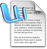 Kütüphane ve Dokümantasyon Dairesi Başkanlığı (Davutpaşa Kampusu)Öğrenci Kimlik Kartı teslimiMezunlar Koordinatörlüğü İnşaat Fakültesi Optik Aletler Laboratuvarı Onayı (Yalnızca ilgili fakülte öğrencileri)Nüfus cüzdanı veya ehliyet belgesinin aslı ile bir fotokopisi.  Diploma, diploma sahibinin kendisine teslim edilmektedir. Ancak, noter kanalı ile yetkili kıldıkları vekili tarafından da alınabilir (vekâletnamede YTÜ’den alınacak olan belgeler tek tek belirtilmelidir). Yurt dışında yaşayanlar diplomalarını konsolosluk vekâletnamesi ile alabilirler. Vekâlet belgesinin aslının, diploma almaya gelirken getirilmesi gerekmektedir. Talep edilmesi halinde diploma fotokopilerine Üniversite Yönetim Kurulu Kararınca belirlenen ücret (Tablo 1) karşılığında “ASLI GİBİDİR” onayı yapılır. 1.2 Diplomanın kaybı durumunda yapılması gereken işlemlerDilekçe  - FR-1153-Kayıp Diploma Diploma Yerine Geçerli Belge İçin Başvuru Dilekçe Formu.docxDiploma kaybına ilişkin iki ayrı gazete ilanı (Gazete ilan örnekleri son sayfada verilmiştir. İlan örneğinde yer alan bilgilerden bilinmeyenler, Mezuniyet İşlemleri Bürosu’ndan veya ytumezun@yildiz.edu.tr adresinden öğrenilebilir. İlan örneği ulusal veya mahalli gazetelere verilebilir. İlan metninin bulunduğu sayfa ile gazete başlığını ve sayısını içeren kısımlar beraber getirilmelidir.)Nüfus Cüzdanının fotokopisi (ön ve arka yüzünden)Dekont (Ödenecek ücretlere ilişkin Tablo1’ de belirtilen tutar ilgili banka hesabına yatırılarak dekontla beraber başvuru yapılmalıdır.Not-1 Kaybedilen diplomanın fotokopisi (varsa) dilekçeye eklenmesi, işlemlerin hızlandırılması bakımından uygun olur.Not-2 Öğrenci İşleri Daire Başkanlığı’nca, 1982 yılından bu yana doğrudan diploma hazırlanmakta, geçici mezuniyet belgesi (çıkış belgesi) düzenlenmemektedir. 1982 yılı öncesi mezunlardan geçici mezuniyet belgesi alanların diploma almaya gelmeden önce, almış oldukları geçici mezuniyet belgesinin aslını yanlarında getirmeleri gereklidir. 1.3 Geçici Mezuniyet Belgesi Kaybı (1982 yılından önceki öğrenciler için)Geçici Mezuniyet Belgesi’ni kaybedenler aşağıdaki belgeleri tamamlamak suretiyle, önceden hazırlanmış olan diplomalarını hemen alabilirler.Geçici Mezuniyet Belgesi’nin kaybına ilişkin (Gazete ilan örnekleri son sayfada verilmiştir. İlan örneğinde yer alan bilgilerden bilinmeyenler, Mezuniyet İşlemleri Bürosu’ndan veya ytumezun@yildiz.edu.tr adresinden öğrenilebilir. İlan örneği ulusal veya mahalli gazetelere verilebilir. İlan metninin bulunduğu sayfa ile gazete başlığını ve sayısını içeren kısımlar beraber getirilmelidir.)Nüfus Cüzdanının fotokopisi (ön ve arka yüzünden)Not: Kaybedilen belgenin fotokopisi (varsa) dilekçeye eklenmesi işlemlerin hızlandırılması bakımından uygun olur.2-DİPLOMA YERİNE GEÇERLİ BELGE (TÜRKÇE)06/10/2005 tarihinden önce düzenlenmiş olan diplaların (derece ifadesinin yer almadığı) kaybedilmesi halinde “Dipla Yerine Geçerli Belge” düzenlenir.  Bu belgeye de YTÜ amblemini içeren hologram yapıştırılır ve YTÜ sıcak mührü basılır.Diploma Yerine Geçerli Belge’nin hazırlanma süresi başvuru tarihinden itibaren yaklaşık 20 (yirmi) iş günüdür.2-1 Diploma Yerine Geçerli Belgenin kaybı durumunda yapılması gereken işlemlerDilekçe ( - FR-1153-Kayıp Diploma Diploma Yerine Geçerli Belge İçin Başvuru Dilekçe Formu.docx)Diploma Yerine Geçerli Belge kaybına ilişkin iki ayrı gazete ilanı (Gazete ilan örnekleri son sayfada verilmiştir. İlan örneğinde yer alan bilgilerden bilinmeyenler, Mezuniyet İşlemleri Bürosu’ndan veya ytumezun@yildiz.edu.tr adresinden öğrenilebilir. İlan örneği ulusal veya mahalli gazetelere verilebilir. İlan metninin bulunduğu sayfa ile gazete başlığını ve sayısını içeren kısımlar beraber getirilmelidir.)Nüfus Cüzdanının fotokopisi (ön ve arka yüzünden)Dekont (Ödenecek ücretlere ilişkin Tablo 1’de belirtilen tutar ilgili banka hesabına yatırılarak dekontla beraber başvuru yapılmalıdır.Not: Kaybedilen diploma yerine geçerli belge fotokopisi (varsa) dilekçeye eklenmesi, işlemlerin hızlandırılması bakımından uygun olur.3-DİPLOMA EKİ (İNGİLİZCE)Ülkemiz tarafından 01 Aralık 2004 tarihinde imzalanan 1997 tarihli Lizbon Avrupa Yükseköğretim Diplalarının Tanınması Anlaşması’nın IX.3 maddesi uyarınca, UNESCO-CEPES, Avrupa Kisyonu ve Avrupa Konseyi işbirliğiyle geliştirilen Dipla Eki, Yükseköğretim Kurulu Başkanlığı’nın 11.03.2005 tarih ve 2005.2 sayılı kararı ile üniversitemizce de hazırlanmış olup 2005 – 2006 eğitim – öğretim yılından başlayarak mezun olanlara verilmektedir. Dipla Eki’nin, anlaşmayı imzalayan ülkelerin yükseköğretim kurumları tarafından kullanılması zorunluluğu bulunmaktadır.Mezun olan her öğrenciye, diploması ile birlikte İngilizce dilinde bir adet Diploma Eki belgesi verilir. Diploma Eki, Türk Yükseköğretim Sistemi ve bu sistemde öğrenim görülen programın yerini, amacını, üniversitenin notlandırma sistemini, öğrencilerin öğrenimleri süresi içinde aldıkları her türlü dersi ve bunlardan aldıkları başarı notlarını, öğrenimlerindeki mezuniyet derecesini, ağırlıklı genel not ortalamasını vb bilgileri içerir. Diploma Eki’nde YTÜ sıcak mührü ile YTÜ amblemini içeren hologram mevcuttur ve YTÜ Öğrenci İşleri Dairesi Başkanı’nın imzası bulunur.Talep edilmesi halinde diploma eki fotokopilerine Üniversite Yönetim Kurulu Kararınca belirlenen ücret (Tablo–1) karşılığında “ASLI GİBİDİR” onayı yapılır. Tablo–1’de belirtilen tutar ilgili banka hesabına yatırılarak dekontla beraber başvuru yapılmalıdır.3-1 Diploma Eki Kaybı durumunda yapılması gereken işlemlerDiploma Eki’nin kaybedilmesi halinde, aslına uygun olarak yeniden hazırlanmaktadır. Hazırlanan bu diploma ekinde, kaybedilen ilk diploma ekinden farklı olarak, “Bu Diploma Eki, aslının zayi olması nedeniyle, ilgilinin başvurusu üzerine, aslına uygun olarak yeniden hazırlanmıştır.” ifadesine yer verilmektedir. Kaybedilen Diploma Eki başvurusu için istenen belgeler aşağıda belirtilmektedir.Dilekçe ( - FR-1152-Kayıp Diploma Eki İçin Başvuru Dilekçe Formu.docx )Diploma Eki kaybına ilişkin iki ayrı gazete ilanı (Gazete ilan örnekleri son sayfada verilmiştir. İlan örneğinde yer alan bilgilerden bilinmeyenler, Mezuniyet İşlemleri Bürosu’ndan veya ytumezun@yildiz.edu.tr adresinden öğrenilebilir. İlan örneği ulusal veya mahalli gazetelere verilebilir. İlan metninin bulunduğu sayfa ile gazete başlığını ve sayısını içeren kısımlar beraber getirilmelidir.)Nüfus Cüzdanının fotokopisi (ön ve arka yüzünden)Dekont (Ödenecek ücretlere ilişkin Tablo–1’de belirtilen tutar ilgili banka hesabına yatırılarak dekontla beraber başvuru yapılmalıdır.)Not: Kaybedilen Diploma Eki fotokopisinin (varsa) dilekçeye eklenmesi, işlemlerin hızlandırılması bakımından uygun olacaktır.Diploma Ek’inin hazırlanma süresi başvuru tarihinden itibaren yaklaşık 7 (yedi) iş günüdür.4-ÖĞRENİM BELGESİ (TÜRKÇE-İNGİLİZCE)Mezunlara verilen öğrenim belgesinde (mezuniyet transkripti), öğrencinin öğrenimi boyunca başardığı dersler,  bu derslerden alınan notlar, derslerin kredileri ve ağırlıklı genel not ortalaması bulunur.Mezun olan her öğrenciye, diploması ile birlikte Türkçe ve İngilizce dilinde 1’er adet Öğrenim Belgesi verilir. Mezun öğrencilere birden fazla talep etmeleri halinde, Tablo–1’de belirtilen ücretler karşılığında öğrenim belgesi, www.ogi.yildiz.edu.tr adresinde belirtilen zaman dilimlerinde ayrıca verilir. Tablo–1’de belirtilen tutar ilgili banka hesabına yatırılarak dekontla beraber başvuru yapılmalıdır.5-MEZUNİYET YAZISI (TÜRKÇE)Talep edilmesi halinde Ön Lisans, Lisans ve Lisansüstü programlardan mezun olan öğrencilere www.ogi.yildiz.edu.tr adresinde belirtilen zaman dilimlerinde diplomalarının hazırlanma aşamasında (Diplomalarını alıncaya kadar geçen süre içerisinde) verilen ve mezun olduğunu gösterir en fazla 2 ay geçerliliği olan yazıdır.TABLO-1Hesap: T.C. Ziraat Bankası Levent Girişimci Şubesi, Hesap No: 2250447846845540Mezuniyet ve Diploma İşlemleri Şube Müdürlüğü İletişim Adresi:Yıldız Teknik Üniversitesi, Öğrenci İşleri Daire Başkanlığı, Kışla Binası A 1014, Davutpaşa Kampüsü, Esenler/İstanbulYILDIZ TEKNİK ÜNİVERSİTESİYÖNETİM KURULU KARARIYILDIZ TEKNİK ÜNİVERSİTESİYÖNETİM KURULU KARARIYILDIZ TEKNİK ÜNİVERSİTESİYÖNETİM KURULU KARARIToplantı No:                    Toplantı Tarihi:2011/07                             24/03/2011Toplantı No:                    Toplantı Tarihi:2011/07                             24/03/2011Toplantı No:                    Toplantı Tarihi:2011/07                             24/03/2011ÖDENECEK ÜCRETLERÖDENECEK ÜCRETLERÖDENECEK ÜCRETLERMezun olan öğrencilere verilen not dökümleri (Transkript veya Öğrenim Belgesi)5 TL5 TLDiploma ve Diploma eki fotokopileri için“ASLI GİBİDİR” onayı10 TL10 TLDiploma Yerine Geçerli Belge  /  Diploma 2. Nüshaçıkarım için 50 TLDiploma Yerine Geçerli Belge  /  Diploma 2. Nüshave daha fazla çıkarımlar için100 TLDiploma Eki zayi durumunda      1.   çıkarım için       20 TLDiploma Eki zayi durumunda      2. ve daha fazlası için       30 TLİngilizce Diploma çevirisi için      10 TL      10 TLGAZETE İLAN ÖRNEKLERİDİPLOMA/DİPLOMA YERİNE GEÇERLİ BELGE/DİPLOMA EKİGAZETE İLAN ÖRNEKLERİDİPLOMA/DİPLOMA YERİNE GEÇERLİ BELGE/DİPLOMA EKİİstanbul Devlet Mühendislik ve Mimarlık Akademisi diploması alanlar için örnek Yıldız Teknik Üniversitesi (İ.D.M.M.A. Vatan Mühendislik Yüksek Okulu) gündüz/gece  Makine Mühendisliği Bölümünden 1971-1972 eğitim-öğretim yılında almış olduğum 5555 numaralı diplomamı kaybettim. Yerine geçerli belge alacağımdan hükümsüzdür. Adı-soyadı.Not: İlan metni içerisindeki “gündüz/gece” ifadelerinden yalnız ilgili olan yazılacaktırYıldız Üniversitesi LİSANS diploması alanlar için örnek Yıldız Üniversitesi Makine Fakültesi Makine Mühendisliği Bölümünden (I./II. Öğretim) 1992 – 1993 eğitim-öğretim yılında almış olduğum 5555 numaralı diplomamı kaybettim. Yerine geçerli belge alacağımdan hükümsüzdür.  Adı-soyadı .Not: İlan metni içerisindeki (I./II. Öğretim) ifadesinden yalnız ilgili olan yazılacaktır.Yıldız Üniversitesi YÜKSEK LİSANS diploması alanlar için örnekYıldız Üniversitesi Fen Bilimleri Enstitüsü Mimarlık Anabilim Dalı Bina Araştırma ve Planlama (I./II. Öğretim) tezsiz/tezli yüksek lisans programından 2000 – 2001 eğitim-öğretim yılında almış olduğum 5555 numaralı diplomamı kaybettim. Yerine geçerli belge alacağımdan hükümsüzdür.  Adı-soyadıYıldız Üniversitesi DOKTORA diploması alanlar için örnekYıldız Üniversitesi Fen Bilimleri Enstitüsü Makine Mühendisliği Anabilim Dalı doktora programından 2000 – 2001 eğitim-öğretim yılında almış olduğum 5555 numaralı diplomamı kaybettim. Yerine geçerli belge alacağımdan hükümsüzdür.  Adı-soyadı .Yıldız Üniversitesi  Meslek Yüksekokulu diploması alanlar için örnekYıldız Üniversitesi Yıldız Meslek Yüksekokulu Teknik Programlar Bölümü Makine Programından 2000 – 2001 eğitim-öğretim yılında almış olduğum 5555 numaralı diplomamı kaybettim. Yerine geçerli belge alacağımdan hükümsüzdür.  Adı-soyadıYıldız Teknik Üniversitesi lisans diploması alanlar için örnek Yıldız Teknik Üniversitesi Makine Fakültesi Makine Mühendisliği Bölümünden (I./II. Öğretim) 1992 – 1993 eğitim-öğretim yılında almış olduğum 5555 numaralı diplomamı kaybettim. Yerine geçerli belge alacağımdan hükümsüzdür.  Adı-soyadı .Not: İlan metni içerisindeki (I./II. Öğretim) ifadesinden yalnız ilgili olan yazılacaktır.Yıldız Teknik Üniversitesi Yüksek Lisans diploması alanlar için örnekYıldız Teknik Üniversitesi Fen Bilimleri Enstitüsü Mimarlık Anabilim Dalı Bina Araştırma ve Planlama (I./II. Öğretim) tezsiz/tezli yüksek lisans programından 2000 – 2001 eğitim-öğretim yılında almış olduğum 5555 numaralı diplomamı kaybettim. Yerine geçerli belge alacağımdan hükümsüzdür.  Adı-soyadıNot: İlan metninde parantez içerisinde yer alan (I./II. Öğretim) ifadelerinden yalnız ilgili olan yazılacaktır.İlan metni içerisindeki “tezsiz/tezli” ifadelerinden yalnız ilgili olan yazılacaktır.Yıldız Teknik Üniversitesi Doktora diploması alanlar için örnekYıldız Teknik Üniversitesi Fen Bilimleri Enstitüsü Makine Mühendisliği Anabilim Dalı doktora programından 2000 – 2001 eğitim-öğretim yılında almış olduğum 5555 numaralı diplomamı kaybettim. Yerine geçerli belge alacağımdan hükümsüzdür.  Adı-soyadıGeçici mezuniyet belgesi kaybına ilişkin gazete ilan örneği İDMMA’ya bağlanan Vatan, Işık, Galatasaray, Kadıköy mezunları için)Yıldız Teknik Üniversitesi (İ.D.M.M.A. Vatan Mühendislik Yüksek Okulu) gündüz/gece  Makine Mühendisliği Bölümünden  almış olduğum 29.09.1967 gün ve 5555 diploma numaralı geçici mezuniyet belgemi kaybettim. Yerine diploma alacağımdan hükümsüzdür.  Adı-soyadı .Geçici mezuniyet belgesi kaybına ilişkin gazete ilan örneği (İDMM Akademisi mezunları için)Yıldız Teknik Üniversitesi (İ.D.M.M.A) gündüz/gece  Makine Mühendisliği Bölümünden     almış olduğum 29.09.1967 gün ve 5555 diploma numaralı geçici mezuniyet belgemi kaybettim. Yerine diploma alacağımdan hükümsüzdür.  Adı-soyadı .	Not: İlan metni içerisindeki “gündüz/gece” ifadelerinden yalnız ilgili olan yazılacaktırDiploma Eki kaybına ilişkin gazete ilan örneği Yıldız Teknik Üniversitesi Lisans Programı mezunlarından Diploma Eki alanlar için örnek Yıldız Teknik Üniversitesi Makine Fakültesi Makine Mühendisliği Bölümünden 2005 – 2006 eğitim-öğretim yılında almış olduğum 48042 diploma numaralı ve 11.02.1006 diploma tarihli, 16.02.2006 tarihinde düzenlenmiş Diploma Eki’ni kaybettim. Yerine yenisini alacağımdan hükümsüzdür.  Adı-soyadıYıldız Teknik Üniversitesi Yüksek Lisans Programı mezunlarından Diploma Eki alanlar için örnekYıldız Teknik Üniversitesi Fen Bilimleri Enstitüsü Mimarlık Anabilim Dalı Bina Araştırma ve Planlama yüksek lisans programından 2005 – 2006 eğitim-öğretim yılında almış olduğum 4450 diploma numaralı ve 11.02.2006 diploma tarihli, 16.02.2006 tarihinde düzenlenmiş Diploma Eki’ni kaybettim. Yerine yenisini alacağımdan hükümsüzdür.  Adı-soyadı .Yıldız Teknik Üniversitesi Meslek Yüksekokulu diploması alanlar için örnekYıldız Teknik Üniversitesi Yıldız Meslek Yüksekokulu Teknik Programlar Bölümü Makine Programından 2000 – 2001 eğitim-öğretim yılında almış olduğum 5555 numaralı diplomamı kaybettim. Yerine geçerli belge alacağımdan hükümsüzdür.  Adı-soyadı Koyu ve altı çizili kısımlar, örnek olarak doldurulmuştur. Bu kısımlara ait bilgiler, istendiğinde Öğrenci İşleri Dairesi Başkanlığı’na bağlı Mezuniyet İşlemleri Bürosu ile Diploma İşlemler Bürosu’ndan edinilebilir. 